				The Cold War and the PresidencyThe Cold War changed the Presidency byUSA as a superpowerNew Defence DepartmentWarCIA and the National Security Council So the power of the Presidency increased….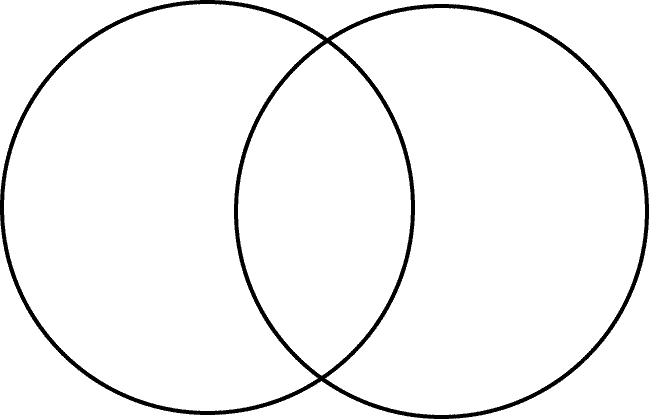 